Член Профсоюза имеет право:1.      Быть участником в управлении образовательного учреждения (входить в состав следующих комиссий:- Комиссия по комплектованию педагогических работников на учебный год;- Комиссия по распределению стимулирующих выплат;- Комиссия по охране труда;- Комиссия по проведению специальной оценки условий труда;- Комиссия по заключению коллективного договора;)Являясь членом Профсоюза, может быть избран председателем первичной профсоюзной организации, членом профсоюзного комитета первичной организации и принимать участие в согласовании локальных нормативных актов учреждения: Правил внутреннего трудового распорядка, должностных инструкций работников, инструкций по охране труда, Положения по оплате труда, графика отпусков, графика работы, расписания уроков, занятий и т.д.2.С помощью Профсоюза получать прибавку к заработной плате (как молодой специалист, председатель профкома, классное руководство, уполномоченный по охране труда от профсоюзной организации).3.На защиту Профсоюзом при незаконном увольнении, при незаконном вынесении взыскания, при угрозе незаконного увольнения при сокращении штатных должностей.4.При осуществлении контроля Профсоюзом работать в нормальных условиях труда.  5.Получать бесплатную юридическую консультацию и помощь по вопросам трудового законодательства, пенсионного законодательства, социального и медицинского страхования, законодательства по охране труда.6.Получать бесплатную юридическую помощь в оформлении документов при выходе на досрочную пенсию и судебную защиту в признании права на назначение досрочной трудовой пенсии по старости в связи с 25 – летним педагогическим стажем.7.Пользоваться преимуществами  и льготами в результате заключения Профсоюзом и его организациями коллективных договоров и соглашений.8.Участвовать в профсоюзной деятельности первичной профсоюзной  и территориальной организации, вносить предложения по совершенствованию нормативных правовых и иных актов, регулирующих гарантии в сфере социально-трудовых, профессиональных и других прав и интересов.9.Избирать и быть избранным председателем или членом профсоюзного комитета первичной организации образовательного учреждения.10.По рекомендации профсоюзного органа получить рекомендацию в резерв на руководящую должность образовательного учреждения.11.На представление Грамотой Министерства образования Свердловской области, Областного комитета Профсоюза образования профсоюзным органом за многолетнюю активную деятельность в профсоюзном движении при наличии грамот образовательного учреждения, районного отдела образования, Городского Управления образования, районного комитета Профсоюза.  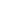 12.Получать льготную путёвку в санаторий-профилакторий «Юбилейный», в профсоюзные санатории Урала, Российской Федерации со скидкой до 20%.13.Получать материальную помощь из профсоюзного бюджета в связи с болезнью, лечением, смертью близких родственников, бедственными ситуациями и т. д.14.Принимать участие в районных, областных массовых, проводимых Профсоюзом образования.15.Получать поздравления и подарки из средств профсоюзного бюджета в связи с юбилейными датами, профессиональными праздниками и красными датами календаря.